PEMERINTAH KOTA YOGYAKARTA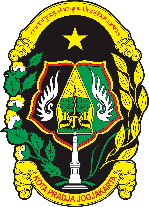 KEMANTREN KOTAGEDEJl. Nyi Wiji Adisoro No. 39 Yogyakarta Kode Pos: 55172 Telp.(0274) 375790 Fax (0274) 375790EMAIL: kg@jogjakota.go.idHOTLINE SMS: 08122780001 HOTLINE EMAIL: upik@jogjakota.go.idWEBSITE: www.jogjakota.go.idPERNYATAAN KEBERATAN ATAS PERMOHONAN INFORMASIINFORMASI PENGAJU KEBERATANNomor Regristasi Keberatan	: 	(diisi petugas)*Nomor Pendaftaran Permohonan Informasi         :  	                                                                           Tujuan Penggunaan Informasi	:	 Identitas PemohonNama	:    	Alamat	:    	Pekerjaan	:    	Nomor Telepon/HP	:    	Identitas Kuasa Pemohon **Nama	:    	Alamat	:    	Nomor Telepon/HP	:    	ALASAN PENGAJUAN KEBERATAN***Permohonan Informasi ditolakInformasi berkla tidak disediakanPermintaan Informasi tidak ditanggapiPermintaan ditanggapi tidak sebagaimana yang dimintaPermintaan Informasi tidak dipenuhiBiaya yang dikenakan tidak wajarInformasi disampaikan melebihi jangka waktu yang ditentukanKASUS POSISI (tambahkan kertas bila perlu)HARI/TANGGAL TANGGAPAN ATAS KEBERATAN AKAN DIBERIKAN : [tanggal], [bulan], [tahun][diisi oleh petugas]****Demikian keberatan ini saya sampaikan, atas perhatian dan tanggapannya, saya ucapkan terima kasih.Yogyakarta, ....................... 20 .....MengetahuiPetugas Informasi	Pengaju Keberatan(Penerima Keberatan)(.............................. )	( ........................... )Nama dan Tanda Tangan	Nama dan Tanda TanganKeterangan :*Nomor register pengajuan keberatan diisi berdasarkan buku register pengajuan keberatan**Identitas kuasa pemohon diisi jika ada kuasa pemohonnya dan melampirkan Surat Kuasa***Sesuai dengan Pasal 35 UU KIP, dipilih oleh pengaju keberatan sesuai dengan alasan keberatan yang diajukan****Diisi sesuai dengan ketentuan jangka waktu dalam UU KIP*****Tanggal diisi dengan tanggal diterimanya pengajuan keberatan yaitu sejak keberatan dinyatakan lengkap sesuai dengan buku register pengajuan keberatan******Dalam hal keberatan diajukan secara langsung, maka formulir keberatan juga ditandatangani oleh petugas